COM110-115-129 —Fiche de rechercheGroupe : Numéro d’équipe : Nom des coéquipiers : 1. Définition du sujeta. Description du problèmeÉcrire le problème ou la question de recherche.b. Plan de conceptDans la première ligne du tableau 1, inscrire les concepts importants qui serviront aux recherches. Dans la deuxième ligne, inscrire des synonymes, des traductions et des mots reliés pour chaque concept.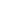 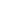 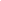 Tableau 1. Plan de concepts2. Réalisation de la rechercheTrouver des documents pertinents pour un projet nécessite d’identifier le besoin d’information (types de document utiles) et de choisir les outils de recherches pour y répondre. Dans la présente section, utiliser les concepts identifiés dans le tableau 1 et effectuer des recherches avec les outils pour repérer au moins six (6) documents pertinents pour votre projet. Dans la première colonne du tableau 2, inscrire le nom de l’auteur, l’année et le titre du document. Dans la deuxième colonne, indiquez l’outil de recherche utilisé. Dans la troisième colonne, expliquer en deux ou trois phrases ce que le document permet d’apprendre sur le concept.Afin de vous aider, voici une liste de quelques outils présentés par l’équipe de formation :GoogleGoogle ScholarCatalogue de la bibliothèqueAutres outils présentésAttention : Les documents inscrits dans le tableau devraient vous permettre d’en apprendre davantage sur les concepts clés, de connaître le contexte social/économique/politique de votre projet et de trouver des solutions potentielles. Il est rare qu’un seul document contienne à lui seul toutes ces informations et il est donc important de trouver une variété de sources en utilisant les outils présentés.Tableau 2. Documents repérés3.Évaluation de l’informationa. Ligne du tempsLes différents types de documents passent à travers des processus de publications distincts. Ces processus influencent le délai entre un événement et la disponibilité de l’information, ainsi que la qualité de la preuve. La figure ci-dessous représente une ligne du temps pour différents types de documents. Dans le tableau ci-dessous, associez le bon type de document à la lettre correspondante sur la ligne du temps en fonction du délai de publication et de la validité de la preuve. 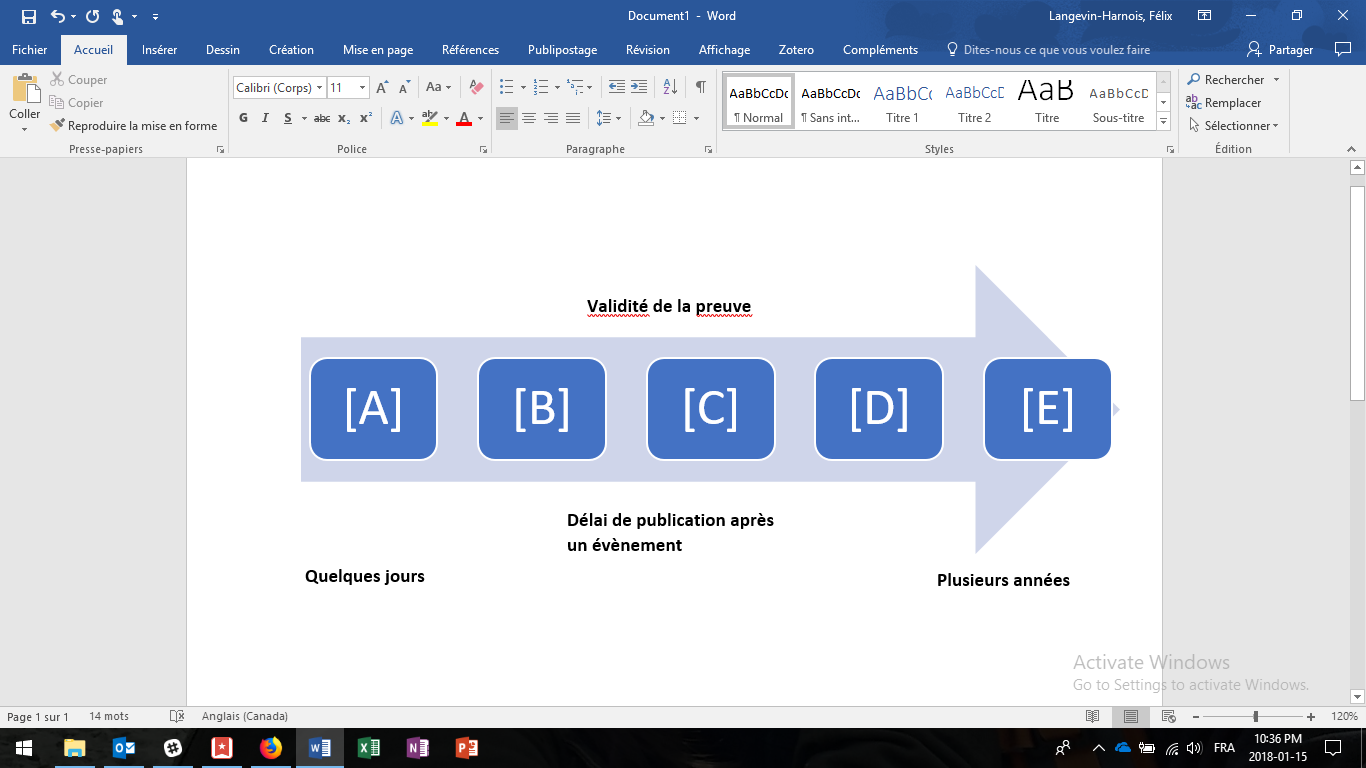 1. Livre		2. Article de journal	     3. Article scientifique	4. Acte de congrès scientifique		5. Article de magazine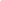 b. Évaluation des sources d’informationLes tableaux 4 et 5 permettent d’évaluer la qualité des documents repérés. 
Pour chacun des documents identifiés au tableau 2 et au tableau 3, remplir les prochains tableaux. Dans la première ligne, indiquer le document selon la méthode auteur-date. Dans les autres lignes des tableaux, inscrire les informations qui justifient les critères d’évaluation.Tableau 4. Évaluation de la qualité des sources d’informationTableau 4. Évaluation de la qualité des sources d’information (suite)5. Références bibliographiques Reprendre tous les documents repérés (voir tableaux 4) et rédiger une liste de références bibliographiques qui respectent les normes de l’ÉTS. Pour savoir comment rédiger vos références, consultez le tableau 6 ou le Guide de rédaction d’un rapport de projet, d’un mémoire ou d’une thèse.Liste des référencesTableau 5. Tableau récapitulatif du style bibliographique APA-ETSConcept 1Concept 2Concept 3Concept 4Autres termes équivalentsAutres termes équivalentsAutres termes équivalentsAutres termes équivalents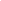  Document(auteur, année, titre)Outil de rechercheQu’est-ce que le document vous apprend sur votre sujet?1.2.3.4. 5. 6. ABCDECritères d’évaluationDoc. 1 : auteur, annéeDoc. 2 : auteur, annéeDoc. 3 : auteur, annéeAuteurDiplômeProfession, expérienceTravaux de rechercheSourceRéputation de la sourceRévision par les pairsPublic cibleDomaine du site Web (ex. : .org)ObjectivitéIntention de l’auteurInformation vs argumentationDifférents points de vueTon neutreValiditéRéférences et bibliographieMéthodologieErreurs (ex. : données, calculs, orthographe)ActualitéInformation à jourInformation encore applicableCritères d’évaluationDoc. 4 : auteur, annéeDoc. 5 : auteur, annéeDoc. 6 : auteur, annéeAuteurDiplômeProfession, expérienceTravaux de rechercheSourceRéputation de la sourceRévision par les pairsPublic cibleDomaine du site Web (ex. : .org)ObjectivitéIntention de l’auteurInformation ou argumentationDifférents points de vueTon neutreValiditéRéférences et bibliographieMéthodologieErreurs (ex. : données, calculs, orthographe)ActualitéInformation à jourInformation encore applicablePage webAuteur, A. A. (Année). Titre de la page web [format si pertinent]. Repéré à URLExempleOrdre des ingénieurs du Québec (2011). Qu’est-ce qu’un ingénieur?. Repéré à « http://www.oiq.qc.ca/fr/jeSuis/public/quEstCeQuUnIngenieur/Pages/default.aspx »Livre (monographie)Auteur, A. A., Auteur, B. B., & Auteur, C. C. (Année). Titre du livre : sous-titre(Mention d’édition). Lieu de publication : Éditeur. Repéré à URL (si applicable)ExempleSmith, D. J. (2011) Reliability, maintainability and risk: Practical methods for engineers (8e éd.). Waltham, MA: Butterworth-Heinemann.Chapitre de livreAuteur, A. A. & Auteur, B. B. (Année), Titre du chapitre : sous-titre. Dans C. C. Éditeur-intellectuel (Éd.), Titre du livre (Mention d’édition, Vol. Numéro de volume, pp. Pages). Lieu de publication : Éditeur. Repéré à URL (si applicable)ExempleMasear, V. R. (1991). Strain gauge measurement in carpal bone. Dans An, K.-N., Berger, R. A., & Cooney, W. P., III (Éds), Biomechanics of the wrist joint. (pp.127-138). New York, NY: Springer-Verlag.Article de revue scientifiqueAuteur, A. A., Auteur, B. B., Auteur, C. C., & Auteur, D. D. (Année). Titre de l’article. Titre de la revue, Volume (Numéro), Pages. Repéré à URL (si applicable)ExempleDe Guise, J. A., Mallouche, H., Dansereau, J., & Labelle, H. (1995). Techniques d’imagerie appliquées à la biomécanique rachidienne. Rachis, 7 (3), 134-144.Article de conférence (congrès, colloque, etc.) publiéAuteur, A. A. & Auteur, B. B. (Année), Titre de l’article de conférence : sous — titre. Dans C. C. Éditeur-intellectuel (Éd.), Titre des actes de conférences (Mention d’édition, Vol. Numéro de volume, pp. Pages). Lieu de publication : Éditeur. Repéré à URL (si applicable)ExempleKarre, S. A. & Reddy, Y. R. (2016). Heuristic approaches to improve product quality in large scale integrated software products. Dans L. A. Maciaszek & J. Filipe (Éds), Evaluation of Novel Approaches to Software Engineering: 10th International Conference, ENASE 2015, Barcelona, Spain, April 29-30, 2015, Revised Selected Papers (pp. 80-97). Cham, Suisse : Springer International Publishing.Article de magazine, de quotidien ou de journalAuteur, A. A. (Année, Date). Titre de l’article. Titre du magazine, Volume (Numéro), Pages. Repéré à URL (si applicable)ExempleAnders, G. (2014, novembre/décembre). The right way to fix the Internet. MIT Technology Review, 117 (6), 28-34.Entrée dans une encyclopédie ou un dictionnaireAuteur, A. A. (Année). Titre de l’entrée. Dans Titre de l’encyclopédie ou du dictionnaire (Mention d’édition, Vol. Numéro de volume, pp. Pages). Lieu de publication : Éditeur. Repéré à URL (si applicable)ExempleReverbatory wires. (2005). Dans ASTM Dictionary of Engineering Science & Technology (10e éd., p. 516). West Conshohoken, PA: ASTM International.Thèse ou mémoireAuteur, A. A. (Année). Titre de la thèse ou du mémoire : sous-titre. (Type de document, Établissement d’enseignement, Lieu). Repéré à URL (si applicable)ExempleTran, D.-H. (2007). Conception optimale intégrée d’une chaîne éolienne« passive » : analyse de robustesse, validation expérimentale. (Thèse de doctorat, Institut National Polytechnique de Toulouse, Toulouse, France).Rapport technique ou rapport de rechercheAuteur, A. A., Auteur, B. B., & Auteur, C. C. (Année). Titre du rapport(Rapport no Numéro du rapport). Lieu de publication : Institution. Repéré à URL (si applicable)ExempleLepidas, I. & Magnan, J.-P. (1990). Fluage et consolidation des sols argileux : modélisation numérique (Rapport de recherche LPC no 157). Paris : Laboratoire central des ponts et chaussées.